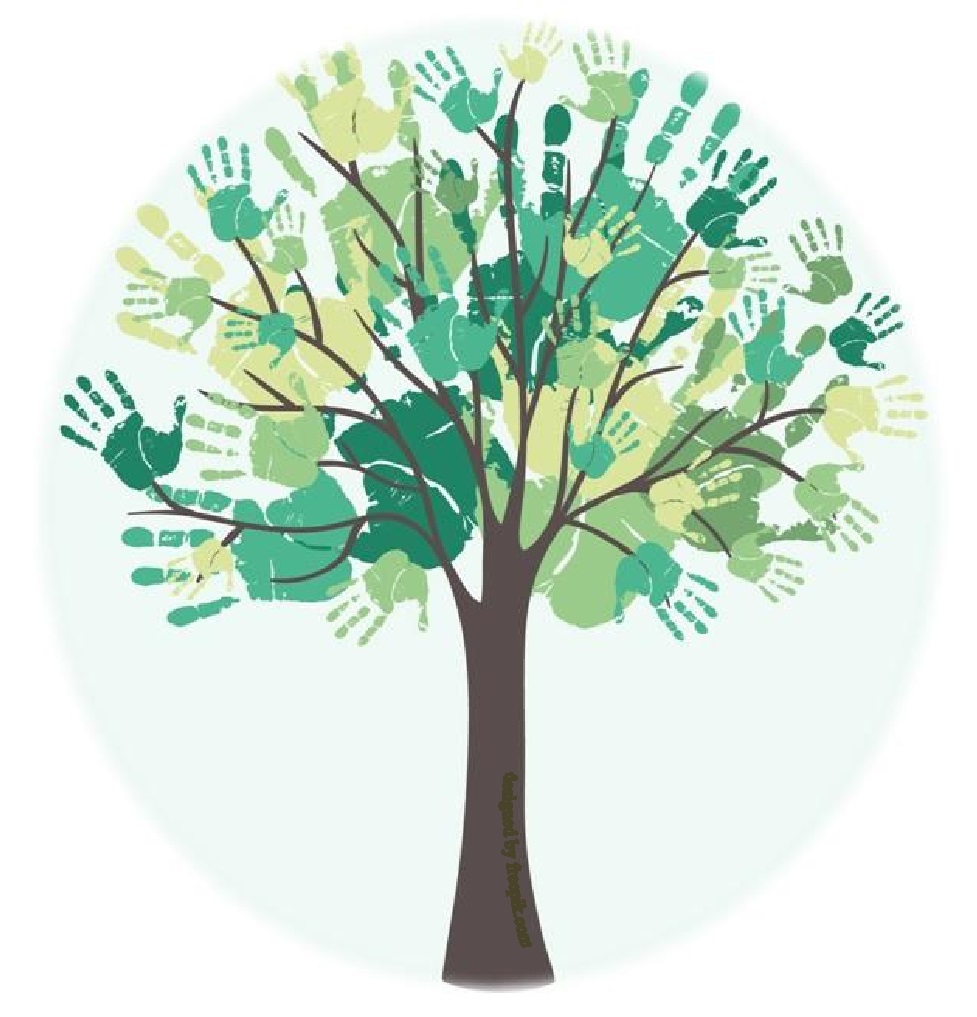           FOREST ESTATE COMMUNITY HUB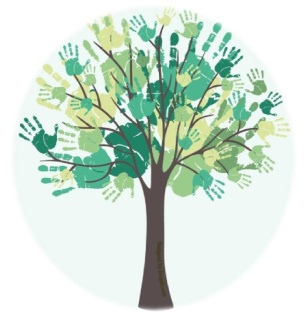 Special Conditions of Hire during COVID-19Note: These conditions are supplemental to, not a replacement for, the hall’s ordinary conditions of hire.SC1:You, the hirer, will be responsible for ensuring those attending your activity or event comply with the COVID-19 Secure Guidelines while entering and occupying the hall, which is displayed at the hall entrance, in particular using the hand sanitiser supplied when entering the hall and after using tissues.SC2:You undertake to comply with the actions identified in the hall’s risk assessment, of which you will be provided with a copy.SC3:The hall will be cleaned during the week and all touch points will be cleaned before you arrive. You will be responsible for cleaning all regularly used surfaces during your period of hire and again on leaving (including tables, wash hand basins, door handles, toilet handles, window catches, equipment) using either the products supplied or your own ordinary domestic products.Please take care cleaning electrical equipment. Use cloths - do not spray!SC4:You will make sure that everyone likely to attend your activity or event understands that they MUST NOT DO SO if they or anyone in their household has had COVID-19 symptoms in the last 7 days, and that if they develop symptoms within 7 days of visiting the premises they MUST use the Test, Track and Trace system to alert others with whom they have been in contact.SC5:You will keep the premises well ventilated throughout your hire, with windows and doors open as far as convenient. You will be responsible for ensuring they are all securely closed on leaving.SC6:You will ensure that no more than 25 people attend your activity/event, in order that social distancing can be maintained. You will ensure that everyone attending maintains 2m social distancing while waiting to enter the premises, ages 11+ wears protective face coverings upon entering the premises and whilst inside the venue (except for those exempt), observes the one-way system within the premises, and as far as possible observes social distancing of 1m plus mitigation measures when using more confined areas (e.g. moving and stowing equipment, accessing toilets) which should be kept as brief as possible. You will make sure that no more than one person uses each suite of toilets at one time with the exception of the disabled toilet where assistance may be required and also parents assisting their child/children.SC7:You will take particular care to ensure that social distancing is maintained for any persons aged 70 or over or likely to be clinically more vulnerable to COVID-19, including for example keeping a 2m distance around them when going in and out of rooms and ensuring they can access the toilets, kitchen or other confined areas without others being present. For some people, passing another person in a confined space is less risky, but for older people that should be avoided.SC8:You will position furniture or the arrangement of the room as far as possible to facilitate social distancing of 2m between individual people or groups of up to 6 people or 1m with mitigation measures such as: seating side by side, with at least one empty chair between each person or household group, rather than face to face, and good ventilation. If tables are being used, you will place them so as to maintain a distance of at least 2 metres across the table between people who are face to face e.g. using a wide U-shape.SC9:You are asked to keep a record of the name and contact telephone number or email of all those who attend your event for a period of 21days after the event and provide the record to NHS Track and trace if required.SC10:You will be responsible for the disposal of all rubbish from the premises created during your hire, including tissues and cleaning wipes.SC11:You will encourage users to bring their own drinks and food. If you have been given permission to use the kitchen you will be responsible, if drinks or food are made, for ensuring that all crockery and cutlery is washed in hot soapy water, dried and stowed away. You will bring your own clean tea towels, so as to reduce risk of contamination between hirers, and take them away. We will provide washing up liquid and washing up cloths.SC12:We will have the right to close the hall if there are safety concerns relating to COVID-19, for example, if someone who has attended the hall develops symptoms and thorough cleansing is required or if itis reported that the Special Hiring Conditions above are not being complied with, whether by you or by other hirers, or in the event that public buildings are asked or required to close again. If this is necessary, we will do our best to inform you promptly and you will not be charged for this hire.SC13:In the event of someone becoming unwell with suspected Covid-19 symptoms while at the hall you should ask others in your group to provide contact details if you do not have them and then leave the premises, observing the usual hand sanitising and social distancing precautions, and advise them to launder their clothes when they arrive home. Inform the Hub manager, Denise Brannan on telephone number 01784 557040FOREST ESTATE COMMUNITY HUBSpecial Conditions of Hire during COVID-19Terms - The Hirer agrees to observe and perform the terms and conditions contained or referred to in the Special Conditions of Hire during COVID-19.I have read and understood the conditions of hire and agree to adhere to them whilst using thepremisesGroup/organisation......................................................Signature:………………...........…................. Print Name: ………………………………Date: ……………………………Please email to denise@thejourney.org.uk or post to: Forest Estate Community Hub, 57 Larchwood Drive, TW20 0SL before the commencement of hire.